Приложение к проекту решенияДесногорского Городского совета от _____________ № __________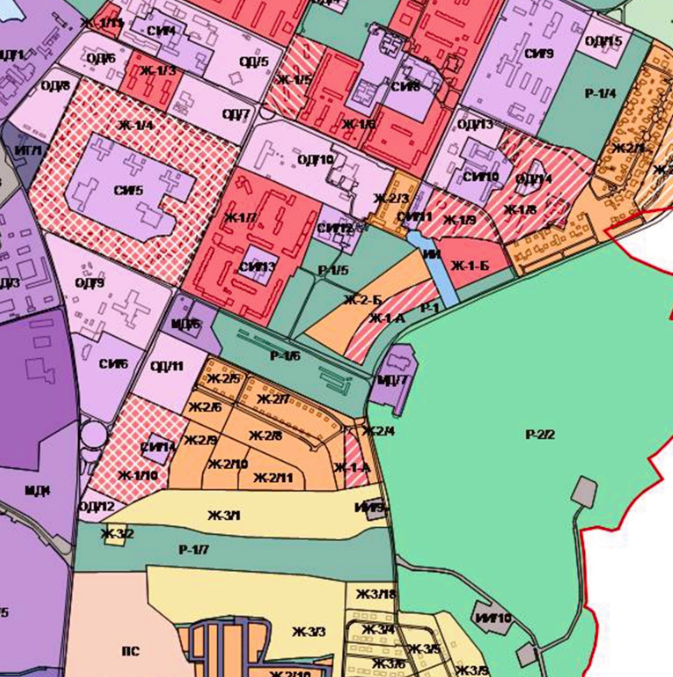                      Границы зоны ОД                     Границы зоны Р-1/5В приложение № 1 «Карта границ градостроительного зонирования» к Правилам землепользования и застройки муниципального образования «город Десногорск» Смоленской области утвержденным решением Десногорского городского Совета                   от 24.12.2009 №164, вносятся изменения - из зоны Р-1/5 (зона скверов, набережных, бульваров) выделяется зона ОД (зона общественно-деловой застройки).